体育馆位置图：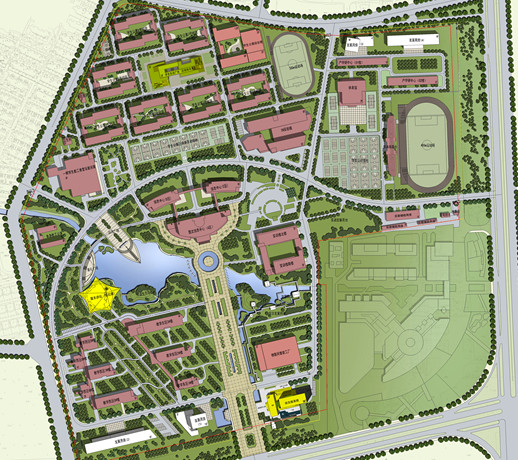 